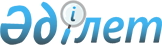 Об обpазовании Республиканской комиссии по вопpосам иностpанных военнопленных и интеpниpованных пеpиода Великой Отечественной войны 1941 - 1945 годовПостановление Кабинета Министpов Республики Казахстан от 17 августа 1992 года N 689



          В целях обеспечения взаимной информации о судьбе военнопленных и
интернированных, находившихся в лагерях Министерства внутренних дел на
территории Казахстана в период Великой Отечественной войны 1941-1945
годов, и содержания мест их захоронения Кабинет Министров Республики
Казахстан постановляет:




          1. Утвердить прилагаемый состав Республиканской комиссии по
вопросам иностранных военнопленных и интернированных периода Великой
Отечественной войны 1941-1945 годов.




          2. Республиканской комиссии по вопросам иностранных военнопленных
и интернированных периода Великой Отечественной войны 1941-1945 годов
во взаимодействии с главами местных администраций организовать и
обеспечить поиск, накопление и систематизацию сведений на иностранных
военнопленных и интернированных, находившихся в лагерях Министерства
внутренних дел на территории Казахстана.




          С участием глав местных администраций разработать и осуществить
меры по уходу мест захоронения умерших военнопленных и интернированных
периода Великой Отечественной войны 1941-1945 годов.




          Министерствам и ведомствам, главам местных администраций
передавать Республиканской комиссии по вопросам иностранных
военнопленных и интернированных периода Великой Отечественной войны
1941-1945 годов имеющиеся архивные дела и материалы о пребывании в
Казахстане иностранных военнопленных и интернированных.




          3. Возложить на ассоциацию "Антитеза" сбор и обработку материалов
о пребывании в Казахстане иностранных военнопленных и интернированных
периода Великой Отечественной войны 1941-1945 годов, обеспечение
надлежащего содержания мест захоронения указанных лиц, а также выдачу
информации о них юридически заинтересованным лицам, прием, размещение
и обслуживание прибывающих в республику родных, родственников и
представителей зарубежных организаций.




          Принять к сведению, что финансирование указанных мероприятий 
осуществляет международная внешнеэкономическая ассоциация "Наурыз".




          4. В целях расширения гуманитарных связей Республики Казахстан с
зарубежными государственными органами и общественными организациями
рекомендовать Министерству печати и массовой информации, ассоциации
"Антитеза", международной внешнеэкономической ассоциации "Наурыз"
организовать публикацию в средствах массовой печати очерков,
рассказов, а также съемку хроникально-документальных фильмов по
вопросам, связанным с пребыванием иностранных военнопленных и
интернированных периода Великой Отечественной войны 1941-1945 годов на
территории республики.








                              Премьер-министр




                          Республики Казахстан





                                                 Утверждена



                                     постановлением Кабинета Министров
                                            Республики Казахстан
                                         от 17 августа 1992 г. N 689











                                                Республиканская Комиссия




                  по вопросам иностранных военнопленных
                    и интернированных периода Великой
                  Отечественной войны 1941-1945 годов
<*>

     Сноска. Состав комиссии изменен постановлениями от 20 мая 1993 г.
             N 417 и от 11 августа 1993 г. N 687.
      

   Султанов К.С.           - заместитель Премьер-министра Республики
                             Казахстан (председатель комиссии)
     
   Жалмагамбетов Т. Ж.     - председатель ассоциации "Антитеза"
                             (заместитель председателя комиссии)

                            Члены комиссии:
   Алданазаров А. С.       - заведующий отделом истории ассоциации
                             "Казахстан-Япония"

   Амерханова Ж. А.        - председатель Казахского общества дружбы и
                             культурной связи с зарубежными странами

   Аскаров А. А.           - референт Отдела культуры и межнациональных
                             отношений Аппарата Президента и Кабинета
                             Министров Республики Казахстан

   Белан П. С.             - главный научный сотрудник Института истории,
                               археологии и этнографии им. Ч. Валиханова
                               Академии наук Республики Казахстан

   Жаныбеков Ш. Ж.         - председатель Казахского общества по
                             культурным связям и сотрудничеству с
                             соотечественниками (общество "Казахстан")

   Журин В. К.             - первый заместитель председателя
                             Государственного республиканского концерна по
                             развитию и эксплуатации объектов
                             жилищно-коммунального хозяйства "Казжилкомхоз"

   Иванов В. М.            - начальник информационного центра МВД
                             Республики Казахстан

   Каиргалиев М. К.        - начальник отдела Главного архивного
                             управления при Кабинете Министров Республики
                             Казахстан, член коллегии


   Ключка А. К.            - начальник отдела реабилитации Военной
                             прокуратуры Республики Казахстан

   Кулманов М. Е.          - президент Казахской республиканской
                             ассоциации содействия Организации
                             Объединенных Наций

   Кураков В. Е.           - генеральный директор международной
                             внешнеэкономической ассоциации "Наурыз"

   Куттыкадамов С.         - заместитель Министра печати и массовой
                             информации Республики Казахстан

   Шампиев М. Ж.           - помощник Министра обороны Республики
                             Казахстан по работе среди личного состава и
                             социальной защите

   Тыныбеков М. К.         - старший референт Отдела обороны Аппарата
                             Президента и Кабинета Министров Республики
                             Казахстан
   Мусинов А. А.           - начальник Консульского управления Министерства
                             иностранных дел Республики Казахстан
      
      


					© 2012. РГП на ПХВ «Институт законодательства и правовой информации Республики Казахстан» Министерства юстиции Республики Казахстан
				